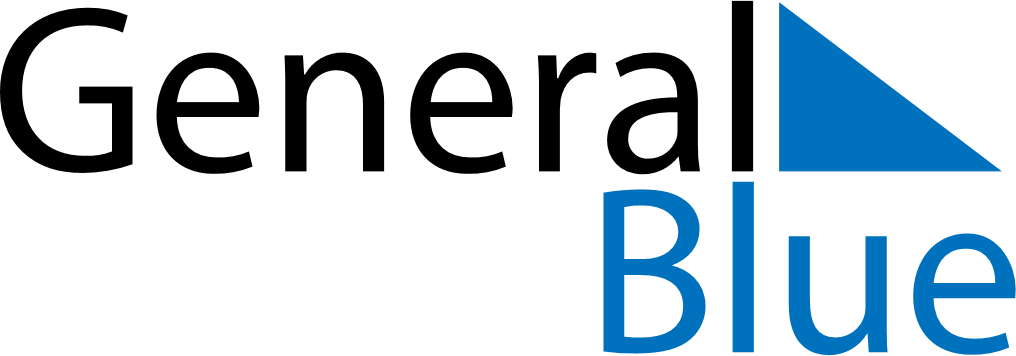 April 2024April 2024April 2024April 2024April 2024April 2024Olinda, Pernambuco, BrazilOlinda, Pernambuco, BrazilOlinda, Pernambuco, BrazilOlinda, Pernambuco, BrazilOlinda, Pernambuco, BrazilOlinda, Pernambuco, BrazilSunday Monday Tuesday Wednesday Thursday Friday Saturday 1 2 3 4 5 6 Sunrise: 5:22 AM Sunset: 5:24 PM Daylight: 12 hours and 1 minute. Sunrise: 5:22 AM Sunset: 5:23 PM Daylight: 12 hours and 1 minute. Sunrise: 5:22 AM Sunset: 5:22 PM Daylight: 12 hours and 0 minutes. Sunrise: 5:22 AM Sunset: 5:22 PM Daylight: 12 hours and 0 minutes. Sunrise: 5:22 AM Sunset: 5:21 PM Daylight: 11 hours and 59 minutes. Sunrise: 5:22 AM Sunset: 5:21 PM Daylight: 11 hours and 59 minutes. 7 8 9 10 11 12 13 Sunrise: 5:22 AM Sunset: 5:20 PM Daylight: 11 hours and 58 minutes. Sunrise: 5:21 AM Sunset: 5:20 PM Daylight: 11 hours and 58 minutes. Sunrise: 5:21 AM Sunset: 5:20 PM Daylight: 11 hours and 58 minutes. Sunrise: 5:21 AM Sunset: 5:19 PM Daylight: 11 hours and 57 minutes. Sunrise: 5:21 AM Sunset: 5:19 PM Daylight: 11 hours and 57 minutes. Sunrise: 5:21 AM Sunset: 5:18 PM Daylight: 11 hours and 56 minutes. Sunrise: 5:21 AM Sunset: 5:18 PM Daylight: 11 hours and 56 minutes. 14 15 16 17 18 19 20 Sunrise: 5:21 AM Sunset: 5:17 PM Daylight: 11 hours and 56 minutes. Sunrise: 5:21 AM Sunset: 5:17 PM Daylight: 11 hours and 55 minutes. Sunrise: 5:21 AM Sunset: 5:16 PM Daylight: 11 hours and 55 minutes. Sunrise: 5:21 AM Sunset: 5:16 PM Daylight: 11 hours and 54 minutes. Sunrise: 5:21 AM Sunset: 5:15 PM Daylight: 11 hours and 54 minutes. Sunrise: 5:21 AM Sunset: 5:15 PM Daylight: 11 hours and 54 minutes. Sunrise: 5:21 AM Sunset: 5:15 PM Daylight: 11 hours and 53 minutes. 21 22 23 24 25 26 27 Sunrise: 5:21 AM Sunset: 5:14 PM Daylight: 11 hours and 53 minutes. Sunrise: 5:21 AM Sunset: 5:14 PM Daylight: 11 hours and 52 minutes. Sunrise: 5:21 AM Sunset: 5:13 PM Daylight: 11 hours and 52 minutes. Sunrise: 5:21 AM Sunset: 5:13 PM Daylight: 11 hours and 52 minutes. Sunrise: 5:21 AM Sunset: 5:13 PM Daylight: 11 hours and 51 minutes. Sunrise: 5:21 AM Sunset: 5:12 PM Daylight: 11 hours and 51 minutes. Sunrise: 5:21 AM Sunset: 5:12 PM Daylight: 11 hours and 50 minutes. 28 29 30 Sunrise: 5:21 AM Sunset: 5:12 PM Daylight: 11 hours and 50 minutes. Sunrise: 5:21 AM Sunset: 5:11 PM Daylight: 11 hours and 50 minutes. Sunrise: 5:21 AM Sunset: 5:11 PM Daylight: 11 hours and 49 minutes. 